        ขอเชิญร่วมถวายผ้าป่าสามัคคี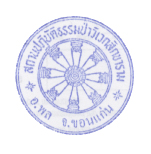 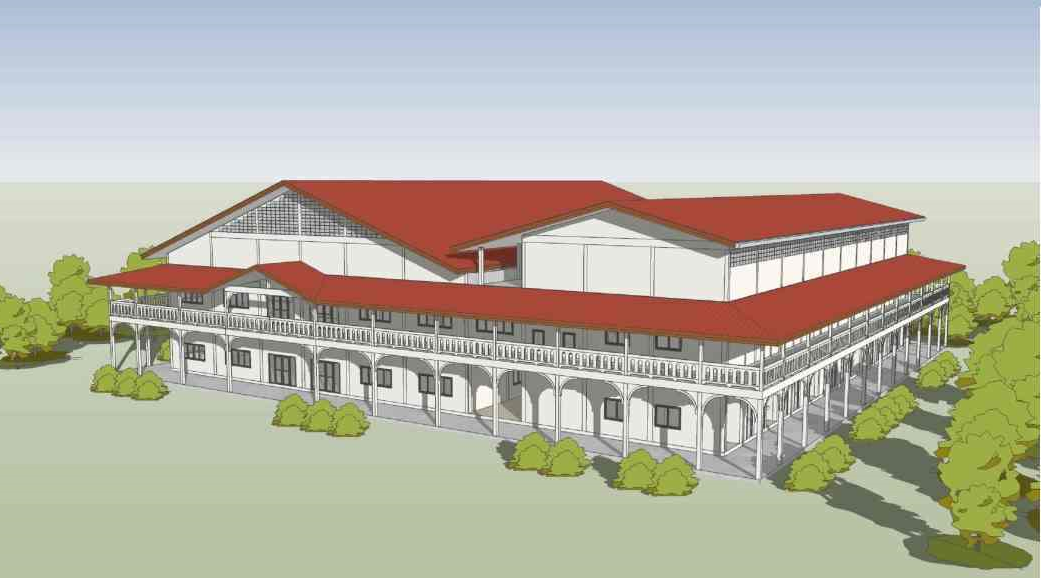    สร้างศาลาปฏิบัติธรรม รวมใจสามัคคีณ สถานปฏิบัติธรรมป่าวิเวกสิกขาราม  อ.พล  จ.ขอนแก่น	วันอาสาฬหบูชาที่ ๕ กรกฎาคม พ.ศ. ๒๕๖๓  เวลา ๑๑.๐๐ น.        วันอาสาฬหบูชาเป็นวันที่พระพุทธเจ้าทรงแสดงปฐมเทศนาแก่ปัญจวัคคีย์ทั้ง ๕  การแสดงธรรมครั้งนั้น  ท่านอัญญาโกณฑัญญะได้ดวงตาเห็นธรรม  บรรลุเป็นพระอริยบุคคลเบื้องต้นองค์แรก  จีงเป็นวันที่พระรัตนตรัยเกิดขึ้นครบครั้งแรกในโลก คือพระพุทธ พระธรรม และพระสงฆ์  ด้วยเหตุนี้จึงขอเชิญพุทธบริษัททุกท่านร่วมบำเพ็ญกุศล  เจริญทาน ศีล ภาวนา  และร่วมเป็นเจ้าภาพถวายผ้าป่า  เนื่องในโอกาสเทศกาลวันอาสาฬหบูชา และต่อเนื่องในวันเข้าพรรษา         ขออานุภาพสมเด็จพระพุทธเจ้าองค์ปฐมสิขีทศพลที่ ๑  พระพุทธเจ้าทุกพระองค์  พระปัจเจกพุทธเจ้า  พระรัตนตรัย  อำนาจบุญกุศลที่ได้ทำในครั้งนี้  ขอให้ภัยพิบัติอันตรายทั้งปวง  ภัยแล้งรวมทั้งโรคระบาด Covid-19 สลายไป  เศรษฐกิจประเทศฟื้นตัวอย่างรวดเร็ว  ขอให้ประชาชนทั้งหลาย มีจิตเป็นกุศล มีสัมมาทิฏฐิ มีสติในการดำรงชีวิต ไม่เบียดเบียนตนและผู้อื่น และขอให้ท่านทั้งหลายพ้นจากกองทุกข์  เข้าถึงพระนิพพาน.                                      คณะพุทธบริษัทสมเด็จพระพุทธเจ้าองค์ปฐมสิขีทศพลที่ ๑กำหนดการวันที่  ๔ ก.ค.๖๓ - ๗ ก.ค.๖๓      ปฏิบัติธรรมเนื่องในโอกาสวันอาสาฬหบูชา-เข้าพรรษา วันที่  ๕ ก.ค. ๖๓   เวลา ๙.๐๐ น.    ตั้งกองผ้าป่าสามัคคีสร้างศาลาปฏิบัติธรรม                                เวลา ๑๑.๐๐ น. ถวายภัตตาหารเพล  ถวายผ้าป่าสามัคคีฯ                    กรวดน้ำอุทิศบุญกุศล  ให้ญาติทุกภพทุกชาติ  เปรต  สัมภเวสี                   เทวดา  พรหม ทั้ง ๓ โลก และอธิษฐานขอพรพระ    (เริ่มถ่ายทอดสดทางออนไลน์ ๑๑.๓๐ น. ร่วมถวายผ้าป่า กรวดน้ำอุทิศ และอธิษฐานขอพรพระ)                  หมายเหตุ  ท่านที่ไม่สามารถมาร่วมงานได้   สามารถโอนปัจจัยเข้าบัญชี   1.พระวิชัย ศิริผลหลาย  ธ.ทหารไทย  บัญชีฝากไม่ประจำ  สาขาบ้านไผ่    เลขที่ 384-2-38156-22.พระวิชัย  ศิริผลหลาย   ธ.ไทยพาณิชย์  บัญชีออมทรัพย์  สาขาเมืองพล  เลขที่  792-213143-4  -กรุณาแจ้งให้ทราบด้วย  เพื่อจะได้นำปัจจัยเข้ากองผ้าป่า  ที่เบอร์โทรแม่ชีรุ่ง 08-4603-0946   -ท่านที่มาวัดต้องใส่หน้ากากตลอดเวลา  เว้นระยะห่าง ๑-๒ เมตร  ไม่สนทนามาก  ล้างมือบ่อยๆ